The Borough of Swedesboro has lowered our flags to half staff to honor Mrs. Eleanor Gladys Gardner Bundy who passed away on December 14, 2019 at the age of 101.Mrs. Bundy was born in Virginia, moved to Swedesboro at the age of 6, and lived in our town for over 95 years.  She was a member of the First Baptist Church for 89 years and one of the founding sisters of the Progressive Club of Swedesboro.Last year on Mrs. Bundy’s 100th birthday a Proclamation from the Borough of Swedesboro honored her for her many contributions to her hometown of Swedesboro and the First Baptist Church and thanked her for the legacy she has achieved as an amazing wife, mother, grandmother, great grandmother and mentor to five generations of Swedesboro residents.Eleanor Gladys Gardner Bundy was short in stature, but truly a giant in our town of Swedesboro and she will be missed.  My last recollection of Mrs. Bundy was watching her out on the dance floor with her great grandchildren at her 100th Birthday party – what an amazing and inspirational woman.A viewing will be held on Saturday December 21st from 9-11 at the First Baptist Church art 700 Auburn Road in Swedesboro.Rest in Peace Mrs. Bundy.Mayor Tom Fromm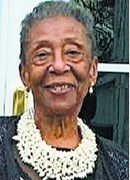 